Существует 10 знаков препинания.    ,    ;    :    -    …    !    ?    (  )    «  » Знаки препинания очень важны в письменной речи. Они служат для обозначения в предложении и в тексте границ смысловых отрезков, значение которых особо подчёркивается автором. Знаки препинания обеспечивают пишущему и читающему однозначное понимание предложений и текста в целом.Функции знаков препинания.Знаки препинания служат для отделения предложений друг от друга в тексте, для разделения и выделения смысловых отрезков в предложении. Они делятся на  три группы: знаки завершения (ставятся в конце предложения); разделительные и выделительные (в предложении). Помимо данных функций, многие знаки препинания имеют дополнительное смысловое и интонационное значение. Пунктограмма – постановка или непостановка знака препинания по пунктуационному правилу. Это ошибкоопасное место.Пунктуационное правило объясняет постановку или непостановку знаков препинания.Пунктограммы, изученные в 5 классе.1. Точка, вопросительный и восклицательный знаки в конце предложения.В конце предложения обычно ставится точка, вопросительный знак или восклицательный знак.2.  Знаки препинания в предложениях с однородными членами.Запятая ставится между однородными членами,Примечание. 1. Запятая ставится перед союзом да и, обозначающим добавление к сказанному раньше. Он хорошо рисовал, да и чертил неплохо.  2.Запятая не ставится во фразеологических оборотах: ни то ни сё, и так и сяк, ни рыба ни мясо, ни свет ни заря и т. п.Обобщающие слова при однородных членах предложения. Знаки препинания.3.Запятая и восклицательный знак при обращении.1.Обращение – это слово (или сочетание слов), называющее того, к кому обращаются с речью.2.Обращение имеет форму именительного падежа  и произносится с особой звательной интонацией: сначала тон повышается, затем понижается.  Например: «Что, царевич, ты не весел?»3.При обращении могут быть зависимые слова. Такое обращение называется распространённым. Обращение без зависимых слов – нераспространённое.Бабушка, приезжай к нам в гости. (Нераспространённое обращение).Дорогая бабушка, приезжай к нам в гости. (Распространённое обращение).4.Обращение может стоять в начале, в середине и в конце предложения.Обращение в предложении выделяется!Знаки препинания при обращении.1.Если обращение стоит в начале предложения, то оно отделяется запятой. Бабушка, приезжай к нам в гости. [ O,    ].2. Если обращение стоит в середине предложения, то оно выделяется с обеих сторон запятыми.  Приезжай, бабушка, к нам в гости.[     ,O,    ].3. Если обращение стоит в конце предложения, то оно отделяется запятой.Приезжай к нам в гости, бабушка.[     ,O].4. Если обращение находится перед предложением и произносится с особым чувством, то после него ставится восклицательный знак, а идущее дальше предложение начинается с прописной буквы.Бабушка! Приезжай к нам в гости.[O!    ].5.Примечание. Перед обращением может стоять частица о, которая сливается с ним в произношении и запятой от него не отделяется. Разбуди меня завтра рано, о моя терпеливая мать.4. Запятая в сложных предложениях.Сложные предложения (начальная школа и 5 класс). Сложные предложения без союзов и союзных слов называются бессоюзными.1) Бессоюзные сложные предложения (БСП) – это такие сложные предложения, в которых части соединены только смыслом и интонацией, а 2) союзы и союзные слова не используются.3)На схеме каждая часть заключена в квадратные скобки.4) Части БСП могут отделяться друг от друга по-разному: запятой, точкой с запятой, двоеточием, тире.1                                                                 2   Летом дома сидеть – зимой хлеба не иметь. [1         ] -  [2        ]. 1)Сложносочинённые предложения (ССП) – это такие предложения, в которых простые предложения могут быть равноправными по смыслу и связываться сочинительными союзами и интонацией.2)Части ССП связывают союзы и, а, но, и другие. 3)На схеме каждая часть заключена в квадратные скобки, союз записывается между скобками.4) Обычно между частями ССП ставится запятая.1                                                                              с.     2Солнца мне не виден свет, и для корней моих простора нет.[1             ], и [2        ].Сложноподчинённые предложения (СПП)– это такие предложения, в которых простые предложения объединены на основе подчинительной связи с помощью подчинительных союзов или союзных слов, а также интонации. 1)Сложноподчинённые предложения состоят из главного и придаточного предложений.2)Части СПП связывают союзы что, чтобы, потому что, если  и др. и союзные слова где, когда, который и др.3) На схеме главная часть заключена в квадратные скобки, а придаточная – в круглые скобки, при этом союз или союзное слово находится внутри круглых скобок (Иногда лишь по союзу или союзному слову можно определить придаточное предложение и его вид).  4) Обычно между частями СПП ставится запятая.1                                                                2    Счастье даётся тем, кто много трудится.[1             ], (2кто        ).           5. Знаки препинания в предложениях с прямой речью.Прямая речь – точно воспроизведённая чужая речь, переданная от лица того, кто её произнёс, подумал, написал.   Л.Н. Толстой писал: «Все мы на свете друг другу нужны».         Слова автора                         Прямая речь                  А               :                          «П».Предложение с прямой речью состоит из двух частей: прямой речи («Все мы на свете друг другу нужны») и слов автора, которые сопровождают прямую речь (Л.Н. Толстой писал). Слова автора часто содержат слова-сигналы: глаголы говорения (сказать, спросить, ответить и др.), глаголы мыслительной деятельности (читать, слышать, думать и др.), существительные (слова, восклицание, вопрос, шёпот и др.).Знаки препинания в предложениях с прямой речью.Прямая речь выделяется кавычками, первое слово её пишется с большой буквы.После слов автора перед прямой речью ставится двоеточие.После прямой речи перед словами автора ставится или запятая, или вопросительный знак, или восклицательный знак, а после любого из этих знаков – тире.Диалог – это разговор двух или нескольких лиц.Слова каждого лица в диалоге называются репликой. Реплики пишутся с новой строки и с большой буквы. Перед репликой ставится тире. Если реплика сопровождается словами автора, ставятся те же знаки препинания, что и при прямой речи, но без кавычек.Девочка спросила:- Кто тебя выучил так хорошо играть на дудке?- Иохим выучил, - ответил Петрусь.- Очень хорошо! А отчего ты такой сердитый?Данная часть диалога соответствует схеме:А:- П?- П, - а.- П! П?Пунктуация - ( от лат. «пунктум» - точка)раздел науки о языке, в котором изучаются знаки препинания и правила их постановки.1. если они соединены только интонацией перечисления (бессоюзная связь):1. если они соединены только интонацией перечисления (бессоюзная связь):Мама купила яблоки, груши, сливы.Мама купила яблоки, груши, сливы.2. если они соединены противительными союзами а, но, да (=но), зато, однако (запятая ставится перед союзом!)2. если они соединены противительными союзами а, но, да (=но), зато, однако (запятая ставится перед союзом!)Мама купила не яблоки, а груши.Мама купила яблоки, но нам не отдала.Мама купила яблоки, да нам не отдала., да 3.если они соединены повторяющимися союзами и – и, или – или, то – то, ни - ни, либо – либо, не то – не то (запятая ставится после каждого однородного члена предложения!) 3.если они соединены повторяющимися союзами и – и, или – или, то – то, ни - ни, либо – либо, не то – не то (запятая ставится после каждого однородного члена предложения!) Мама купила и яблоки, и груши, и сливы.Мама купила яблоки, и груши, и сливы.4.если они соединены двойными союзами не только – но и, как – так и, не столько – сколько (запятая ставится перед второй частью двойного союза!). 4.если они соединены двойными союзами не только – но и, как – так и, не столько – сколько (запятая ставится перед второй частью двойного союза!). Мама купила не только яблоки, но и груши.Мама купила не только яблоки, но и груши.Запятая не ставится между однородными членами, если они соединены одиночными, (неповторяющимися) соединительными  или разделительными союзами  и, да (= и), или, либо.Запятая не ставится между однородными членами, если они соединены одиночными, (неповторяющимися) соединительными  или разделительными союзами  и, да (= и), или, либо.Мама купит яблоки и груши.Мама купит  яблоки либо груши.либо Схема.Примеры.:     ,      ,      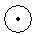 Мама купила фрукты: яблоки, груши, сливы.       ,      ,     -Яблоки, груши, сливы – разные фрукты купила мама. :,,      - …       Разные фрукты: яблоки, груши, сливы – купила мама.СхемаПримеры1) А: «П».Л.Н. Толстой писал: «Все мы на свете друг другу нужны».2) А: «П?»Л.Н. Толстой спрашивал: «Все мы на свете друг другу нужны?»3) А: «П!»Л.Н. Толстой утверждал: «Все мы на свете друг другу нужны!»4)  «П», - а.«Все мы на свете друг другу нужны», - писал  Л.Н. Толстой.5)  «П?» - а.«Все мы на свете друг другу нужны?» - спрашивал  Л.Н. Толстой.6)  «П!» - а.«Все мы на свете друг другу нужны!» - утверждал Л.Н. Толстой.Если прямая речь разрывается словами автора.7)    «П, - а,- п».  «Люди должны любить друг друга, - считал Л.Н. Толстой, - и уважать».8)    «П, – а. –П».  «Люди должны любить друг друга, - считал Л.Н. Толстой. – Люди должны друг друга уважать».